NOVOTEL MADRID PUERTA DE LA PAZc/ Albacete, 1 – esquina Av. Badajoz - MADRID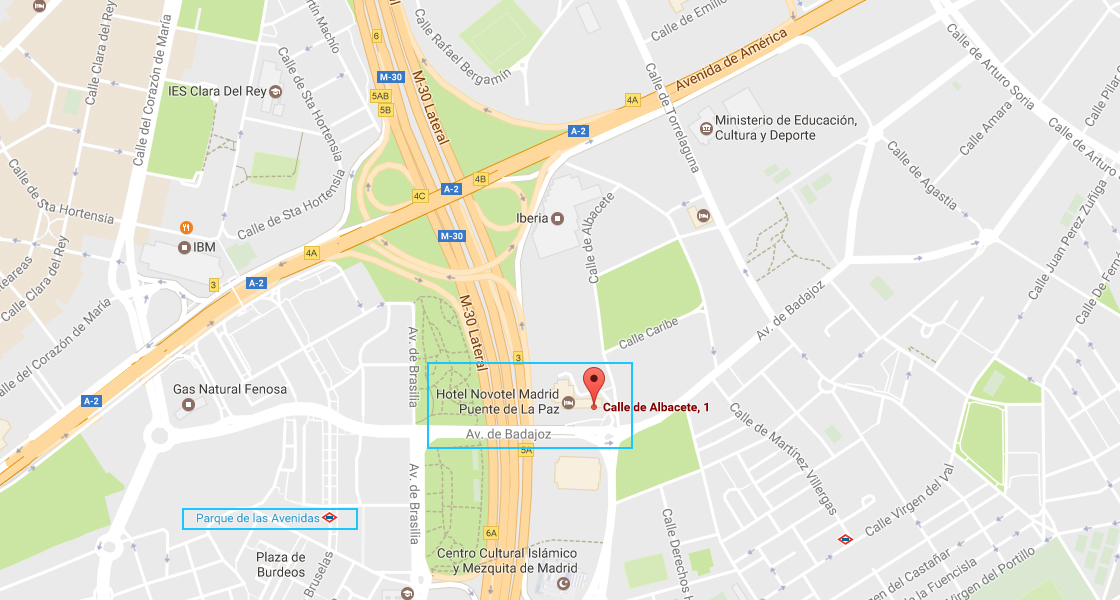 Comunicaciones: Metro línea 7- ( Parque de las Avenidas o Barrio de la Concepción)Bus 122  Avd. América – Campo de las NacionesBus 53  Arturo Soria – Puerta del SolPor carretera: Junto a la M30, eje norte-surAcceso a la A3 eje Madrid centroDistancias: A 5 minutos de la Plaza de las VentasA 5 Km del centro de la ciudadA 7,8 Km de la estación AVE AtochaA 8 Km IfemaA 9 Km del aeropuerto6ª CONVENCION NACIONAL – 1ª FERIA DEL SECTOR  - 22 DE JUNIO DEL 2017AD’IP – ASOCIACION ESPAÑOLA DE INSTALADORES DE PLACA DE YESO LAMINADO Y FALSOS TECHOS